NOME DO CURSO: Comunicação e Relacionamentos saudáveis no ambiente de trabalhoDados da InstrutoraObjetivos do CursoConteúdo programático do curso MetodologiaAvaliação do cursoCertificaçãoSerá certificado(a) o(a) servidor(a) que obtiver presença ao longo do período de duração do curso considerando o único encontro presencial no dia 05 de março.Referências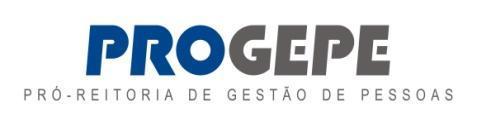 Universidade Federal Fluminense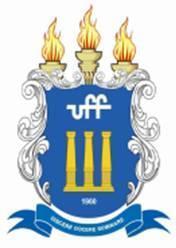 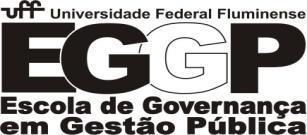 PLANO DE CURSO DE CAPACITAÇÃO 2023PLANO DE CURSO DE CAPACITAÇÃO 2023PLANO DE CURSO DE CAPACITAÇÃO 2023Realização: UFFLinha: Organizacional / SaúdeModalidade: RemotoCarga Horária: 4 horasPeríodo do curso: 05/03/2024 (quarta-feira)Horário do curso: 14h às 18h Local: Plataforma Google MeetLocal: Plataforma Google MeetPúblico-alvo: docentes da UFF e técnicos administrativosPúblico-alvo: docentes da UFF e técnicos administrativosPré-requisitos: Nenhum Pré-requisitos: Nenhum Fernanda Pimentel PessanhaPsicólogaDivisão de Promoção e Vigilância em Saúde (DPVS / CASQ / PROGEPE)Objetivo Geral:O objetivo deste encontro é aprimorar a habilidade de comunicação dos participantes para que, através da construção de relações saudáveis de trabalho, possamos contribuir para a promoção de saúde mental dos servidores da Universidade. A importância da comunicação para a saúde mental.Autoconhecimento: quem é você na hora de se comunicar?As principais barreiras que dificultam a comunicação.Empatia e vulnerabilidade nas relações.Construindo relações mais saudáveis no trabalho e na vida.O encontro combinará exposições teóricas com atividades práticas (individuais ou em grupo), que exigem atuação ativa dos participantes. Reflexões, troca de ideias e compartilhamento de experiências são estimulados no processo de desenvolvimento de competências. Participação no encontro do workshop remoto que será realizado pelo MeetBRUCE, Patton; HEEN, Sheila; FIUZA, Bruno. (2021). Conversas difíceis: como discutir o que é mais importante. Editora Sextante, 1ª edição.ROSENBERG, Marshall B. (2006). Comunicação Não-Violenta: Técnicas para aprimorar relacionamentos pessoais e profissionais. Editora Ágora, 4ª edição.BOHM, David. (2005). Diálogo: comunicação e redes de convivência. Editora Palas Athena, 3ª edição.VERA, Martins. (2005). Seja assertivo! Como conseguir mais autoconfiança e firmeza na sua vida profissional e pessoal. Editora Elsevier, 5ª edição.